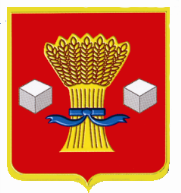 АдминистрацияСветлоярского муниципального района Волгоградской областиПОСТАНОВЛЕНИЕот  15.11.2023                  № 1687Об утверждении прогноза социально-экономического развития Светлоярского городского поселения Светлоярского муниципального района Волгоградской области на 2023 год и плановый период 2024-2026 годыРассмотрев и одобрив прогноз социально-экономического развития Светлоярского городского поселения Светлоярского муниципального района Волгоградской области на 2023 год и плановый период 2024-2026 годы, разработанный в соответствии со статьей 173 Бюджетного кодекса Российской Федерации и статьей 11 Положения о бюджетном процессе в Светлоярском городском поселении Светлоярского муниципального района Волгоградской области, утвержденного Решением Думы Светлоярского городского поселения Светлоярского муниципального района Волгоградской области от 04.05.2016 №23/66, постановлением администрации Светлоярского муниципального района Волгоградской области от 29.06.2016 № 989 «Об утверждении Положения о порядке и сроках составления проектов бюджета Светлоярского муниципального района и бюджета Светлоярского городского поселения на очередной финансовый год и плановый период», постановлением администрации Светлоярского муниципального района Волгоградской области от 03.04.2019 № 608 «О порядке разработки Прогноза социально-экономического развития Светлоярского городского поселения Светлоярского муниципального района Волгоградской области», руководствуясь Уставом Светлоярского муниципального района Волгоградской области, Уставом Светлоярского городского поселения Светлоярского муниципального района Волгоградской области, 
п о с т а н о в л я ю:1.   Утвердить прогноз социально-экономического развития Светлоярс-кого городского поселения Светлоярского муниципального района Волгоградской области на 2023 год и плановый период 2024-2026 годы, пояснительную записку к нему (прилагаются).2. Представить прогноз социально-экономического развития Светлоярс-кого городского поселения Светлоярского муниципального района Волгоградской области на 2023 год и плановый период 2024-2026 годы в установленном порядке в Думу Светлоярского городского поселения и Контрольно-счётную палату Светлоярского муниципального района Волгоградской области. 3. Отделу по муниципальной службе, общим и кадровым вопросам администрации Светлоярского муниципального района Волгоградской области      (Иванова Н.В.) направить настоящее постановление для размещения на                официальном сайте Светлоярского муниципального района Волгоградской области в сети «Интернет» и опубликования в районной газете «Восход».4. Контроль за исполнением настоящего постановления возложить на исполняющего обязанности заместителя главы Светлоярского муниципального района Волгоградской области Подхватилину О.И. Глава муниципального района                                                                В.В.ФадеевПолетаева А.А.       Глава  муниципального района	                                                                                              В.В.Фадеев        Полетаева А.А.УТВЕРЖДЕНАПостановлением админист- рации Светлоярского муни-ципального района Волго-градской областиот ________ 2023 № __Пояснительная запискак прогнозу социально-экономического развития Светлоярского городского поселения Светлоярского муниципального района Волгоградской области на 2023 г. и плановый период 2024-2026 гг.Прогноз социально-экономического развития Светлоярского городского поселения Светлоярского  муниципального района Волгоградской области (далее – Светлоярский район) на 2023 г. и плановый период 2024-2026 гг. (далее - прогноз) разработан в соответствии с положениями Бюджетного кодекса Российской Федерации, Уставом Светлоярского городского поселения, Решением Думы Светлоярского городского поселения от 04 мая 2016 № 23/66 «Об утверждении Положения о бюджетном процессе в Светлоярском городском поселении», постановлением администрации Светлоярского муниципального района от 26.07.2013 № 1570 «Об утверждении Порядка составления проекта бюджета Светлоярского городского поселения Светлоярского муниципального района на очередной финансовый год и плановый период», постановлением администрации Светлоярского муниципального района от 03.04.2019 № 608 «О порядке разработки  Прогноза социально-экономического развития Светлоярского городского поселения Светлоярского муниципального района Волгоградской области».Прогноз разработан на базе статистических данных, данных паспорта социально-экономического развития Светлоярского городского поселения, а также на основании сведений, полученных от ведущих предприятий и организаций, расположенных на территории поселения, с учетом оценки негативного влияния мирового кризиса, результатов от реализации антикризисных мер, направленных на оздоровление экономики.Основной целью социально-экономического развития Светлоярского городского поселения Светлоярского муниципального района Волгоградской области является повышение уровня и качества жизни населения, с помощью создания условий для:улучшения демографической ситуации;  гармоничного развития подрастающего поколения; увеличения собственных средств бюджета Светлоярского городского поселения, путём повышения  эффективности управления, полноценным вовлечением и использованием людских, природных, экономических, экологических, территориальных и коммуникационных  ресурсов и возможностей.На территории Светлоярского городского поселения обеспечено взаимодействие власти, предприятий и организаций в решении задач национальной, экономической, социальной политики, повышения благосостояния жителей городского поселения. Институциональная  структураСветлоярское городское поселение - муниципальное образование, входящее в состав Светлоярского муниципального района Волгоградской области. Городское поселение имеет утвержденные границы территории. Площадь поселения составляет 394,42 кв.км. В границах поселения находятся р.п. Светлый Яр, х. Барбаши, х. Громки, п. Садовый, п. Краснофлотский.1.1. ДемографияДинамика общей численности населения отражает закономерность в тенденциях формирования его возрастной структуры и естественного воспроизводства населения, а также в значительной мере зависит от направленности и объёмов миграционного движения населения, сложившихся в муниципальном образовании.Демографические показатели характеризуются естественной убылью населения. По прогнозным оценкам среднегодовая численность постоянно проживающего населения в Светлоярском городском поселении в 2023 г. составит 10966 чел. Коэффициент рождаемости на 1 тыс. чел. по предварительным данным в 2023 г. немного увеличится и составит 11,20 (2022 г. – 10,40). Коэффициент смертности на 1 тыс. чел. составит 19,00.Миграционный процесс в поселении продолжает характеризоваться в целом как отрицательный. В прогнозируемом периоде до 2025 г. сохранится тенденция небольшого миграционного оттока населения городского поселения. При этом уезжают из поселения в поисках жилья и работы люди трудоспособного возраста. На сегодняшний день, по-прежнему, проблемой современного демографического развития, как для Светлоярского городского поселения, так и для района в целом, остается высокий уровень смертности населения.По прогнозным оценкам численность населения к 2026 г. составит 10719 чел. Демографический прогноз развития района учитывает действие мер по снижению смертности и стимулированию рождаемости, в том числе выполнение плана мероприятий по реализации второго этапа Концепции демографической политики Российской Федерации на период до 2025 г., нацпроекта «Демография», направленных на стабилизацию  демографической ситуации, а также созданию условий по снижению миграционного оттока населения. В связи с этим, в Светлоярском городском поселении  предусматривается продолжение курса по улучшению демографической ситуации, путем улучшения здоровья населения, создания  условий для комфортной жизнедеятельности семей, воспитывающих детей. 2. Уровень жизни населенияУровень жизни населения является одной из важнейших социальных категорий, которая характеризует структуру потребностей человека и возможности их удовлетворения. Рост уровня жизни населения создает возможности и материальную базу для улучшения качества жизни. Важнейшими составляющими уровня жизни выступают доходы и социальное обеспечение населения, а также создаваемые условия жизни и потребление материальных благ и услуг.Основным и стабильным источником доходов населения является заработная плата.В 2023 г. среднемесячные денежные доходы на душу населения ожидаются в размере 24900,30 руб. Среднемесячные денежные расходы на душу населения в текущем году составят 24551,70 руб. На формирование денежных доходов, по-прежнему, оказывает влияние деловая и предпринимательская активность населения городского поселения. Величина прожиточного минимума населения в 2023 г. увеличится на 3,3% и составит 14375 руб. Численность населения Светлоярского городского поселения с денежными доходами ниже прожиточного минимума в 2023 г. составит 3,30%.Фонд начисленной заработной платы всех работников по полному кругу организаций продолжит тенденцию к ежегодной индексации и к 2023 г. составит по прогнозным оценкам 1969,389 млн. руб. или 111,6% к 2022 г.Близость Красноармейского района г. Волгограда и удобное транспортное сообщение положительным образом сказывается на обеспечении занятости взрослого населения р.п. Светлый Яр и способствует снижению показателя уровня безработицы.3. Социальная политика3.1. ОбразованиеСоциальная сфера играет большую роль в развитии поселения и определяет образовательный, профессиональный и культурный уровень  населения.В соответствии с государственной образовательной политикой деятельность администрации района в сфере образования остается направленной на обеспечение стабильности функционирования системы образования, реализацию приоритетных, актуальных и перспективных задач по обеспечению государственных гарантий доступности образования, повышения качества в соответствии с потребностями общества и государства.   Для достижения указанных целей продолжают осуществляться следующие задачи:- развитие системы образования в условиях модернизации российского образования;- обеспечение соблюдения действующих норм законодательства Российской Федерации в сфере образования;- получение образования в соответствии с установленными государственными образовательными стандартами, гарантирующими необходимое качество образования.  Единство образовательного пространства на территории поселения обеспечивают: - 4 дошкольных образовательных учреждения (МКДОУ «Светлоярский д/с    № 3», МКДОУ «Светлоярский д/с № 4», МАДОУ «Светлоярский д/с № 5», МБДОУ «Светлоярский д/с № 7»). Общая численность детей, посещающих дошкольные образовательные учреждения  в 2023 г. составляет 600 чел.; - 2 общеобразовательные школы. Среднегодовая  численность обучающихся в 2023 г. составляет 1310 чел.; - 3 учреждения дополнительного образования (МКОУ ДОД «Светлоярский дом творчества», МАОУ ДО «Светлоярская ДЮСШ», МКОУ ДО «Светлоярская школа искусств») с общим охватом 1500 детей;- 1 учреждение среднего профессионального образования (ГОУ СПО «Волгоградский медико-экологический техникум») с охватом 1186 студентов;- 1 негосударственное образовательное учреждение «Автошкола «Водитель».3.2. Культура На территории Светлоярского городского поселения осуществляет деятельность 1 учреждение культуры МКУК «Светлоярский центр культуры, досуга и библиотечного обслуживания». Его структурными подразделениями являются: Дом культуры «Октябрь», центральная и детская библиотеки.  В соответствии с действующими нормативами уровень фактической обеспеченности населения поселения культурно-досуговыми учреждениями составляет 100%. Всего в Доме культуры работает 34 клубных формирования и клубов по интересам, в которых занимаются 660 участников. В культурно-досуговых учреждениях 3 самодеятельных творческих коллектива имеют почетное звание «Народный» и 1 – «Образцовый».Учреждения дополнительного образования детей представлены детской музыкальной школой с количеством учащихся – 324  чел. До конца 2023 г. стратегической целью в области культуры  является повышение уровня удовлетворенности социальных и духовных потребностей населения, повышение уровня и качества услуг, предоставляемых учреждениями культуры и искусства, обеспечение их доступности для широких масс населения, укрепление и обновление материально-технической базы.Также на территории поселения осуществляет свою деятельность МКУК «Историко-краеведческий  музей», занимающийся  представлением музейных экспонатов. С целью сохранения культурного потенциала Светлоярского городского поселения Светлоярского муниципального района в 2023-2026 гг. ставятся  следующие  задачи и пути их реализации:сохранение инфраструктуры объектов культурного наследия; комплектование  библиотечных фондов;развитие новых форм культурно-досуговой деятельности и любительского творчества;сохранение  и  развитие  системы  художественного  и   профессионального образования, профессионального мастерства;обеспечение общедоступности дополнительного образования в сфере культуры и искусства, поддержка молодых дарований;поддержка творческих союзов;внедрение новых информационных технологий;укрепление материально-технической базы учреждений культуры.3.3. Физическая культура и спортСпортивную деятельность на территории Светлоярского городского поселения  осуществляет  МАОУ  ДО «Светлоярская ДЮСШ».К основным показателям, характеризующим развитие массовой физической культуры и спорта, относится «число занимающихся физической культурой и спортом». При этом  численность населения, систематически занимающихся физической культурой и спортом с  учетом плана мероприятий ВФСК ГТО по  итогам  третьего  квартала   2023  г. составила  5908 чел.На территории Светлоярского городского поселения продолжается активная работа по привлечению  населения к  занятиям физкультурой и спортом. Появились новые спортивные соревнования и мероприятия, направленные на привлечение различных организаций и учреждений к спорту и физической культуре. В целях увеличения количества мероприятий и, соответственно, увеличения количества систематически занимающихся.  Имеющаяся база и кадровый состав обеспечивают спортивную подготовку учащихся  и  взрослого  населения в различных видах спорта, таких как волейбол, шашки, шахматы, футбол, настольный теннис, легкая атлетика,  художественная гимнастика, гандбол, дзюдо, тхэквондо, кикбоксинг.  Дополнительно проводятся занятия по фитнесу,  хореографии и др. В детско-юношеской спортивной школе работают 5 инструкторов по спорту (направления: волейбол, настольный теннис, кикбоксинг, шашки, мотоспорт). Основными задачами развития физкультуры и спорта в поселении до 2026 г. остаются:  - создание условий для занятия физкультурой и спортом детей и молодежи;  - развитие детско-юношеского спорта;  - проведение спортивно-массовых мероприятий по различным видам спорта, оздоровительных мероприятий среди всех возрастных категорий населения;  - укрепление материально-технической базы;  - популяризация Всероссийского физкультурно- спортивного комплекса «Готов к труду и обороне!» (ГТО);  - создание условий для занятий физической культурой и спортом людям с ограниченными возможностями здоровья.  Важнейшей целью руководства в сфере развития физической культуры и спорта на территории Светлоярского городского поселения в прогнозируемом периоде остается качественное улучшение физического состояния населения, в первую очередь, молодого поколения, путем привлечения детей и молодежи к регулярным спортивным занятиям, обеспечение условий для их физического совершенствования.4. ИнвестицииПриоритетным направлением инвестиционной политики Светлоярского городского поселения является стимулирование инвестиционной деятельности предприятий и организаций, c целью создания новых производств и рабочих мест, обновления производства и инфраструктуры территории, повышения уровня занятости, увеличения заработной платы.Администрацией района на постоянной основе проводится паспортизация свободных земельных участков с расположенными на них зданиями, сооружениями и инженерной инфраструктурой для выделения под инвестиционные площадки. На инвестиционном портале района размещена потенциальная база инвестиционных площадок для привлечения инвесторов. На данный момент на актуальны 2 свободные  инвестиционные площадки, расположенные в Светлоярском городском поселении общей площадью 3,40 га. Свободные площадки  могут быть предоставлены инвестору для строительства производственных объектов и размещения объектов промышленности, энергетики, транспорта, связи, радиовещания, телевидения, информатики, обеспечения космической деятельности, обороны, безопасности и иного специального назначения.    В последние годы приток инвестиций в экономику Светлоярского городского поселения исходит от представителей малого предпринимательства за счет строительства новых магазинов и открытия объектов общественного питания.Инвестиционный паспорт, разработанный в 2019 г., размещен на инвестиционном портале Волгоградской области и на официальном сайте Светлоярского муниципального района.До 2026 г. планируется продолжение работы по паспортизации свободных земельных участков с последующим выделением их под инвестиционные площадки. 5. Жилищно-коммунальное хозяйствоОдной из главных проблем на территории Светлоярского городского поселения является состояние жилищно-коммунального хозяйства и инженерной инфраструктуры.Основными проблемами поселения в области жилищно-коммунального хозяйства являются:- задолженность населения за потребляемые жилищно-коммунальные услуги;- износ жилищного фонда и отсутствие капитального ремонта в результате недостатка средств на эти цели.Одним из  способов решения проблем ЖКХ является установка  общедомовых приборов учёта потребления коммунальных услуг и переход  на оплату потреблённых услуг по показаниям приборов учёта, как коллективных, так и индивидуальных.Жилищный фонд Светлоярского городского поселения к концу 2023 г. составит 315,74 тыс. кв. м. Количество многоквартирных домов на территории -63.Важными задачами на прогнозируемый период перед органами власти на территории поселения ставятся следующие:выполнение работ по восстановлению освещения улично-дорожной сети Светлоярского городского поселения Светлоярского муниципального района Волгоградской области;проведение мероприятий по благоустройству, содержанию парков: «Молодежный», «Победы», «Калейдоскоп», сквера «Светлячок»;выполнение комплекса мероприятий по проектированию реконструкции сетей водоотведения на территории р.п. Светлый Яр Светлоярского муниципального района Волгоградской области.6. Малое предпринимательство. Рынок товаров и услуг.Населению городского поселения оказывается широкий спектр бытовых услуг: парикмахерские, ремонт обуви, изготовление мебели, ремонт и мойка автомобилей, услуги по пошиву и ремонту одежды и пр.Инфраструктура Светлоярского городского поселения ежегодно расширяется. Так, в 2023 г. открыт супермаркет «Победа», магазин  хозтоваров и строительных материалов,  вошел на рынок услуг представитель компании «Славица». В текущем году действуют 108 магазинов, в числе которых 19 сетевых магазинов, локальных сетевых объектов-14, а также 5 аптек, 4 кафе и др. На территории поселения располагается гостиничный комплекс «Излучина», в котором можно посетить ресторан, бар, бассейн и сауну. Кроме того, осуществляет свою деятельность частная стоматология       ООО «Югра». Предприятием получена лицензия на различные виды стоматологических услуг, действует соляная комната для детей и взрослых, привлечены квалифицированные специалисты.Оборот розничной торговли с каждым годом увеличивается и в 2023 г. составит 1861,899 млн. руб. Оборот общественного питания предположительно составит 61,649 млн. руб. По прогнозным оценкам до 2026 г. ожидается рост оборота общественного питания. Также продолжатся процессы обновления стационарных объектов торговли, общественного питания, расширения сферы деятельности малых и средних организаций торговли и общественного питания. В торговле сохранится высокий уровень обновления основных фондов и нового строительства.До 2026 г. планируется включить в схему размещения нестационарных торговых объектов дополнительные места.7. Транспорт На территории Светлоярского городского поселения в последние годы наблюдается увеличение деловой активности населения и рост грузовых перевозок. Значительно влияет на повышение интенсивности движения по дорогам местного значения темп роста уровня автомобилизации населения. Увеличение парка транспортных средств привел к существенному росту интенсивности движения на дорогах.К наиболее актуальным проблемам дорожного комплекса Светлоярского городского поселения относятся:недостаточный уровень развития сети автодорог;ухудшение технического состояния автомобильных дорог. С целью решения актуальных проблем разработана муниципальная программа «Повышение безопасности дорожного движения на территории  Светлоярского городского поселения» (далее – Программа). Основной целью Программы является сохранение и улучшение качества существующей сети автомобильных внутрипоселковых и внутриквартальных дорог Светлоярского городского поселения Светлоярского муниципального района Волгоградской области: 1. обеспечение сохранности существующей дорожной сети; 2. повышение безопасности дорожного движения. В результате реализации Программы, предполагается снижение количества дорожно-транспортных происшествий,  совершенствование конструкций дорожных покрытий уменьшит пылеобразование и шумовое воздействие. По итогам реализации Программы в 2022 г. улучшилось техническое состояния автомобильных дорог в границах Светлоярского городского поселения Светлоярского муниципального района Волгоградской области.  Финансовое обеспечение программы составило 19949,6 тыс. руб., что составляет  98,9% от планового показателя. Планируемое финансирование муниципальной программы «Повышение безопасности дорожного движения на территории Светлоярского городского поселения Светлоярского муниципального района Волгоградской области на 2023-2025 гг.»: на 2023 г. -  14733,5 тыс. руб., на 2024 г. - 15200 тыс. руб., на 2025 г.-17200 тыс. руб. Основной задачей развития пассажирского автомобильного транспорта Светлоярского муниципального района Волгоградской области на период 2024-2026 гг. является повышение доступности и качества транспортных услуг для населения поселения и обеспечение безопасности дорожного движения.До 2026 г. продолжится работа по обеспечению перевозок отдельных категорий пассажиров Светлоярского района по социальным проездным билетам в целях сохранения системы государственных пассажирских перевозок.  Автомобильные дороги являются одним из важнейших факторов развития инфраструктуры Светлоярского муниципального района. Протяженность автодорог общего пользования с твердым покрытием в       2023 г. составляет 51 км. Глава  муниципального района	        В.В.ФадеевПолетаева А.А.             УТВЕРЖДЕН
постановлением  администрации                                                           Светлоярского муниципального района  Волгоградской  областиот ________ 2023  № _____ПРОГНОЗ 
социально-экономического развития Светлоярского городского поселения  Светлоярского муниципального района Волгоградской области на 2023 год и плановый период 2024-2026 гг.ПРОГНОЗ 
социально-экономического развития Светлоярского городского поселения  Светлоярского муниципального района Волгоградской области на 2023 год и плановый период 2024-2026 гг.ПРОГНОЗ 
социально-экономического развития Светлоярского городского поселения  Светлоярского муниципального района Волгоградской области на 2023 год и плановый период 2024-2026 гг.ПРОГНОЗ 
социально-экономического развития Светлоярского городского поселения  Светлоярского муниципального района Волгоградской области на 2023 год и плановый период 2024-2026 гг.ПРОГНОЗ 
социально-экономического развития Светлоярского городского поселения  Светлоярского муниципального района Волгоградской области на 2023 год и плановый период 2024-2026 гг.ПоказателиЕдиница измеренияОтчет2022 годОценка  2023 годПрогнозПрогнозПрогнозПоказателиЕдиница измеренияОтчет2022 годОценка  2023 год2024 год2025 год2026 год12345671. Демографические показателиЧисленность постоянного населения  (среднегодовая)   тыс. чел.11,32610,96610,64110,62010,719процентов к предыдущему году97,2096,8097,0099,80100,90Общий коэффициент рождаемостичисло родившихся на 1000 человек населения10,4011,2011,9012,4013,30Общий коэффициент смертностичисло умерших на 1000 человек населения 14,5019,0021,0023,1024,802. Уровень жизни населенияСреднемесячные денежные доходы на душу населенияруб.24561,40024900,30025400,10026090,50026800,600Среднемесячные денежные расходы на душу населенияруб.24217,54024551,70025044,50025724,23026425,390Величина прожиточного минимумаруб.1391914375150491564816271Численность населения с денежными доходами ниже прожиточного минимумав % ко всему населению3,403,303,203,103,00Фонд начисленной заработной платы всех работников по полному кругу организациймлн. руб.1764,6861969,3892134,8182294,9302467,0493. Социальная сфера3.1. ОбразованиеЧисло дошкольных учрежденийединиц44444Число дошкольных учреждениймест710710710710710Численность детей в возрасте от 0-8 лет, посещающие муниципальные образовательные учреждениячел.620600620620630Число общеобразовательных дневных учрежденийединиц22222Численность (среднегодовая) обучающихся чел.13101310131013121314Учреждения дополнительного образованияединиц33333Численность занимающихся в учреждениях дополнительного  образованиячел.15001500150515101510Вечерние сменные школыединиц-----Численность обучающихсячел.-----Учреждения среднего профессионального образованияединиц11111Учреждения среднего профессионального образованиячисло мест111711861190119512043.2.КультураКоличество учреждений культурно – досугового типаединиц11111Количество общедоступных библиотекединиц22222Численность пользователей общедоступных библиотекчел.51465157515851595160Число детских школ искусствединиц11111Численность учащихся в детских школах искусствчел.324331331331331Количество музеевединиц111113.3. Физкультура и спортКоличество учреждений спортаединиц11111Число систематически занимающихся физкультурой и спортом чел.605960596408640864084. ИнвестицииОбъем инвестиций (в основной капитал) за счет всех источников финансированиятыс. руб.2322123338240842497526088Количество инвестиционных площадокединиц 22222Количество инвестиционных площадокга3,403,403,403,403,405. Жилищно-коммунальное хозяйствоЖилищный фонд - всеготыс.кв.м.313,61315,74317,00319,00321,00Ввод в действие жилых домов кв. м общей площади21302100200020002000Количество многоквартирных домовединиц63636363636. Рынок товаров и услугОборот розничной торговли млн. руб.1856,8991861,8991866,8991871,8991876,899Оборот розничной торговли процентов к предыдущему году 122,10100,30100,30100,30100,30Оборот общественного питаниямлн. руб.61,39961,64961,89962,14962,399Оборот общественного питанияпроцентов к предыдущему году181,10100,40100,40100,40100,40Объем платных услуг населению млн. руб.1638,1121638,5121639,1201643,1201647,120Объем платных услуг населению процентов к предыдущему году 274,80100,02100,03100,20100,20Магазиныед.107107107109109Объекты общественного питанияед.777777. Транспорт Протяженность автомобильных дорог общего пользования с твердым покрытиемкилометров5151515151